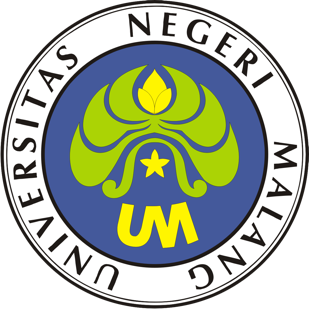 PROSEDUR OPERASIONAL BAKUPENYELENGGARAAN UJIAN TESIS DAN DISERTASIPASCASARJANAUNIVERSITAS NEGERI MALANG2019PROSEDUR OPERASIONAL BAKU PENYUSUNANPENYELENGGARAAN UJIAN TESIS DISERTASIPASCASARJANAUNIVERSITAS NEGERI MALANGPROSEDUR OPERASIONAL BAKUPENYELENGGARAAN UJIAN TESIS DISERTASIDasar KegiatanUndang–Undang Nomor 20 Tahun 2003 Tentang Sistem Pendidikan Nasional (Lembaran Negara Republik Indonesia Tahun 2003 Nomor 78, Tambahan Lembaran Negara Republik Indonesia Tahun 2003 Nomor 4301);Undang–Undang Nomor 12 Tahun 2012 tentang Pendidikan Tinggi (Lembaran Negara Republik Indonesia Tahun 2012 Nomor 158, Tambahan Lembaran Negara Republik Indonesia Tahun 2012 Nomor 5336);Peraturan Pemerintah Nomor 4 tahun 2014 tentang Penyelenggaaan Pendidikan Tinggi dan Pengelolaan Perguruan Tinggi (Lembaran Negara Republik Indonesia Tahun 2014 Nomor 16, Tambahan Lembaran Negara Republik Indonesia Nomor 5500);Peraturan Presiden Nomor 8 Tahun 2012 tentang Kerangka Kualifikasi Nasional Indonesia (Lembaran Negara Republik Indonesia Tahun 2012 Nomor 24);Peraturan Menteri Pendidikan dan Kebudayaan Nomor 30 Tahun 2012 tentang Organisasi dan Tata Kerja Universitas Negeri Malang (Berita Negara Republik Indonesia Tahun 2012 Nomor 493);Peraturan Menteri Pendidikan dan Kebudayaan Nomor 73 Tahun 2013 tentang Penerapan Kerangka Kualifikasi Nasional Indonesia Bidang Pendidikan Tinggi (Berita Negara Republik Indonesia Tahun 2013 Nomor 831);Peraturan Menteri Pendidikan dan Kebudayaan Nomor 50 Tahun 2014 Tentang Sistem Penjaminan Mutu Pendidikan Tinggi (Lembaran Negara Republik Indonesia Tahun 2014 Nomor 788);Peraturan Menteri Riset, Teknologi, dan Pendidikan Tinggi Republik Indonesia Nomor 44 Tahun 2015 Tentang Standar Nasional Pendidikan Tinggi;Peraturan Menteri Riset, Teknologi, dan Pendidikan Tinggi Republik Indonesia Nomor 32 Tahun 2016 Tentang Akreditasi Program Studi dan Perguruan Tinggi;Peraturan Menteri Riset, Teknologi dan Pendidikan Tinggi Nomor 12 Tahun 2018 tentang Statuta Universitas Negeri Malang (Berita Negara Republik Indonesia Tahun 2018 Nomor 475);Peraturan Menteri Pendidikan dan Kebudayaan Nomor 3 Tahun 2020 tentang Standar Nasional Pendidikan Tinggi (Berita Negara Republik Indonesia Tahun 2020 Nomor 47);Keputusan Menteri Keuangan Nomor 279/KMK.05/2008 tentang Penetapan Universitas Negeri Malang pada Departemen Pendidikan Nasional Sebagai Instansi Pemerintah yang Menerapkan Pengelolaan Keuangan Badan Layanan Umum;Peraturan Rektor Universitas Negeri Malang Nomor 15 Tahun 2020 tentang Panduan Pengembangan Kurikulum Tahun 2020 Program Sarjana Universitas Negeri Malang.Peraturan Rektor Universitas Negeri Malang Nomor 22 Tahun 2020 tentang Standar Pendidikan Universitas Negeri Malang Tahun 2020.Peraturan Rektor Universitas Negeri Malang Nomor 24 tahun 2020 tentang Pedoman Pendidikan Universitas Negeri Malang Edisi 2020.Peraturan Rektor Universitas Negeri Malang Nomor 9 tahun 2021 tentang Perubahan atas Peraturan Rektor Universitas Negeri Malang Nomor 24 Tahun 2020 tentang Pedoman Pendidikan Edisi 2020.TujuanMenetapkan pedoman alur kerja dalam penyelenggaraan ujian TA, Skripsi, Tesis dan Disertasi Format Baru.Menetapkan kelengkapan berkas ujian (khususnya untuk TA dan Skripsi) yang perlu disiapkan oleh mahasiswa dan disetujui oleh dosen pembimbing.Meningkatkan jumlah artikel mahasiswa yang terbit di jurnal ilmiah.Mengkondisikan mahasiswa agar lebih bersungguh-sungguh dalam menerbitkan karya tulisnya di jurnal ilmiah.Ruang LingkupAlur kerja penyelesaian TA, Skripsi, Tesis dan Disertasi secara keseluruhan adalah sebagai berikut: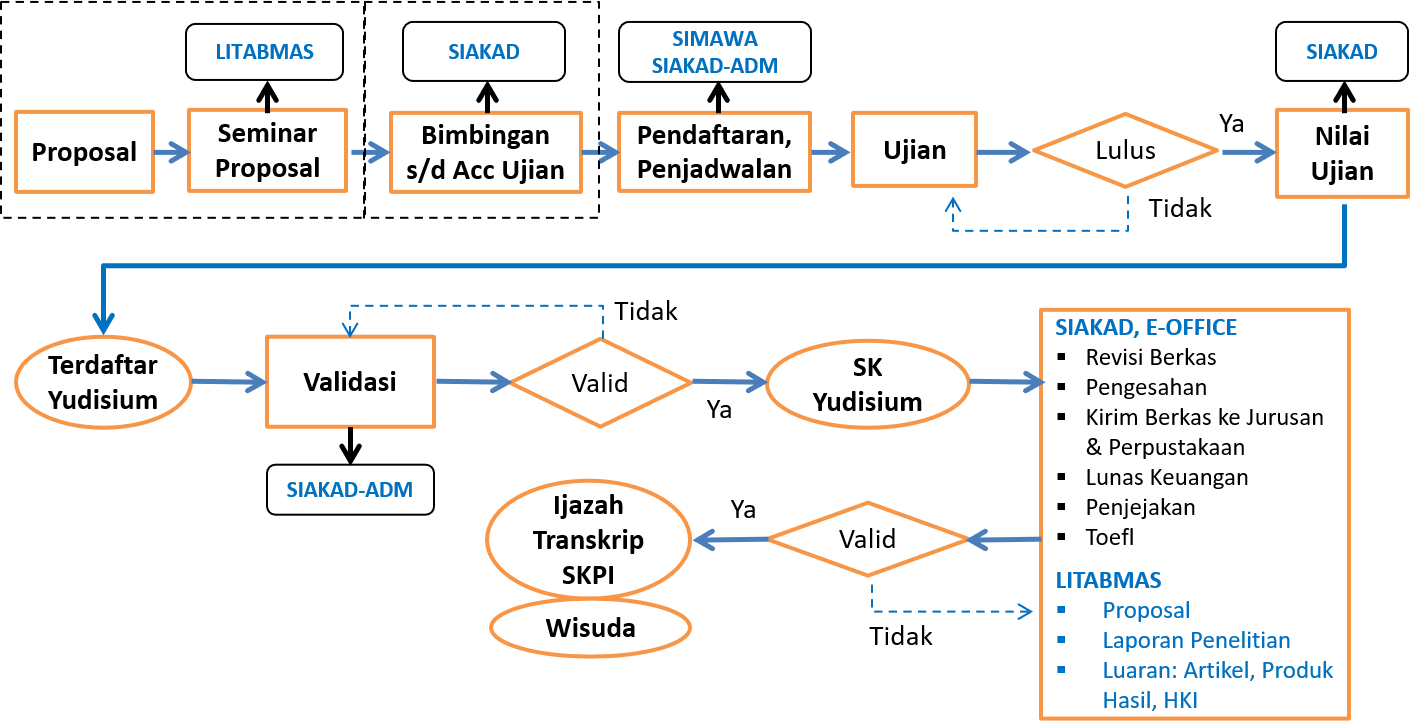 Ruang lingkup POB Penyelenggaraan Ujian ini yaitu :Mendeskripsikan alur kerja ujian TA, Skripsi, Tesis dan Disertasi Format Baru mulai dari tahap sebelum ujian, pelaksanaan ujian, hingga pasca ujian.Mendeskripsikan format dan kelengkapan berkas ujian (khususnya untuk TA dan Skripsi) Format BaruAlur kerja untuk tahapan pengajuan proposal dijelaskan tersendiri dalam POB Pengajuan Proposal TA, Skripsi, Tesis dan Disertasi.Alur kerja untuk tahapan pembimbingan dijelaskan tersendiri dalam POB Pembimbingan TA, Skripsi, Tesis dan Disertasi.Uraian KegiatanSebelum UjianMengirimkan jadwal ujian, File Berita Acara dan File Lembar Penilaian Ujian dalam format Microsoft Word (.doc) ke Dosen PengujiBerkoordinasi dengan Koorprodi dan Dosen Penguji terkait penggunaan ruang ujian atau fasilitas video conference (jika ujian dilaksanakan secara daring).Mempersiapkan perangkat yang diperlukan untuk pelaksanaan ujianJadwal Ujian, Berita Acara, Lembar Penilaian UjianJadwal UjianPC, Laptop, atau TabletKoneksi internet dan aplikasi video conference, jika ujian dilaksanakan secara daring1 jam1 hari1 jamJadwal Ujian, Berita Acara, Lembar Penilaian Ujian terkirim ke para pengujiRuang ujian atau tautan video conference tersampaikan ke para pengujiPC, Laptop, atau Tablet siap digunakanPerangkat terkoneksi ke internet dan aplikasi video conference, jika ujian secara daringCatatan:Dalam pelaksanaan ujian TA, Skripsi, Tesis dan Disertasi, yang bertindak sebagai Ketua Penguji adalah Pembimbing 1Pelaksanaan UjianKetentuan Umum:Ujian dilaksanakan dalam waktu 60-90 menit (TA/Skripsi), 90-120 menit (Tesis), 120-150 menit (Disertasi)Ujian melibatkan penguji utama, pembimbing, dan mahasiswa.Mahasiswa wajib mendokumentasikan pelaksanaan ujian, yang berupa foto atau tangkapan layar (screenshot) pelaksanaan ujian di ruang ujian virtual jika ujian secara daring.No	Kegiatan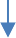 10 menit sebelum jadwal pelaksanaan ujian, masuk ke ruang ujian atau ruang ujian virtualMembuka	kegiatan	ujian,	dan menyampaikan tata cara ujian.Melakukan presentasi selama 10-15 menitSesi tanya jawab oleh dosen penguji secara bergantianUjian selesai, mahasiswa keluar dari ruang ujian untuk sementara waktu, dan menunggu keputusan hasil ujianMelakukan sidang tertutup untuk menentukan kelulusan dengan memperhatikan komponen penilaian yaitu proses ujian, naskah, dan proses pembimbingan.Semua anggota penguji memberikan Lembar Penilaian Ujian yang telah diisi ke ketua penguji untuk dilakukan rekapitulasi (melalui aplikasi WA atau Email jika ujian secara daring).MahasiswaKetua Penguji (Pembimbing I)Dosen PengujiPC, Laptop, atau Tablet, File Presentasi, Berkas TA/Skripsi/Tesis/Disertasi Redaksi tata cara ujianFile presentasi dan Naskah TA/Skripsi/Tesis/Disertasi Berkas TA/Skripsi/Tesis/DisertasiLembar Penilaian dan Berita AcaraLembar Penilaian dan Berita AcaraRekapitulasi Nilai dan Berita Acara10menit 5 menit10-15menit 60menit1 menit10menit5 menitDokumentasi pelaksanaan ujianDokumentasi pelaksanaan ujianDokumentasi pelaksanaan ujian Notulen sesi tanya jawab yang berisi pertanyaan dari dosen penguji dan jawaban mahasiswa Lembar Penilaian dan Berita Acara yang telah terisiLembar Penilaian dan Berita Acara yang telah terisiLembar Penilaian dan Berita Acara yang telah terisiKetua penguji memasukkan kembali mahasiswa ke dalam ruang ujian, kemudian mengumumkan hasil kelulusan ujian kepada mahasiswa, dan meminta melakukan revisi sesuai rekomendasi para penguji.Semua anggota dewan penguji mengirimkan Naskah TA/Skripsi/Tesis/Disertasi yang telah diberi catatan/komentar ke mahasiswa untuk dilakukan revisi (melalui aplikasi WA atau Email jika ujian secara daring)Pelaksanaan ujian selesai, ketua penguji menutup ujian.Jika mahasiswa dinyatakan lulus, Ketua Penguji (Pembimbing 1) mengupload nilai hasil ujian ke SIAKAD, dan secara otomatis mahasiswa akan terdaftar yudisiumHasil rekapitulasi nilaiNaskah TA/Skripsi/Tesis/Disertasi yang telah diberi catatan/komentar oleh para pengujiNilai Ujian5 menit5 menit5 menit5 menitBerita Acara dan Lembar penilaian yang telah diisi oleh para pengujiNaskah TA/Skripsi/Tesis/Disertasi yang telah diberi catatan/komentarBerita Acara dan Lembar penilaian yang telah diisi oleh para penguji.Naskah TA/Skripsi/Tesis/Disertasi yang telah diberi catatan/komentarDokumentasi pelaksanaan ujianNilai Ujian terupload ke SIAKADSecara otomatis terdaftar yudisiumPasca UjianPelaksana	Mutu BakuNo	KegiatanMerevisi dan mengkonsultasikan Naskah TA/Skripsi/Tesis/Disertasi berdasarkan masukan dosen penguji, hingga disetujuiMenyetujui hasil revisi Naskah TA/Skripsi/Tesis/DisertasiMembuat/mengajukan pengesahan TA/Skripsi/Tesis/Disertasi melalui menu Lembar Pengesahan di EOfficeMemberikan pengesahan TA/Skripsi/Tesis/Disertasi melalui menu Lembar Pengesahan di EOfficeMengirimkan Naskah TA/Skripsi/Tesis/Disertasi dalam bentuk file/softcopy ke Jurusan melalui Form yang ditetapkan oleh Jurusan, serta ke Perpustakaan PusatMengunggah laporan hasil penelitian TA/Skripsi/Tesis/Disertasi sesuai dengan format yang ditentukan dilengkapi dengan besaran penggunaan dana ke LITABMASUntuk TA/Skripsi, melanjutkan proses review dan revisi artikel di jurnal tujuan, sampai artikel tersebut terbit.Mengunggah artikel yang telah terbit di Jurnal ke LITABMAS.MahasiswaPembimbing/ PengujiKetua JurusanDekanPerpus takaanKelengkapanNaskah TA/Skripsi/Tesis/DisertasiNaskah TA/Skripsi/Tesis/DisertasiLembar Pengesahan TA/Skripsi/Tesis/DisertasiLembar Pengesahan TA/Skripsi/Tesis/DisertasiFile/softcopy Naskah TA/Skripsi/Tesis/DisertasiFile laporan hasil penelitian TA/Skripsi/Tesis/DisertasiArtikel Tugas Akhir/SkripsiFile artikel yang telah terbit di JurnalWaktu3 bulan3 bulan10 menit3 hari10 menitharibulan1 hariOutputNaskah TA/Skripsi/Tesis/Disertasi sudah direvisiNaskah TA/Skripsi/Tesis/Disertasi sudah disetujuiLembar Pengesahan TA/Skripsi/Tesis/Disertasi siap disahkanLembar Pengesahan TA/Skripsi/Tesis/Disertasi telah disahkan File/softcopy Naskah TA/Skripsi/Tesis/Disertasi terkirim ke JurusanLaporan hasil penelitian TA/Skripsi/Tesis/Disertasi terunggah ke LITABMASArtikel Tugas Akhir/Skripsi telah terbit di Jurnal tujuanArtikel yang telah terbit terunggah ke LITABMASLAMPIRANMengacu pada Pedoman Pendidikan Edisi 2020 dan PPKI Terbaru/Edisi 2017, berikut adalah berkas yang harus dibawa mahasiswa pada saat ujian TA/Skripsi Format Baru :Halaman JudulLembar Persetujuan PembimbingLembar Persetujuan dan Pengesahan (tanpa tanda tangan dosen pembimbing dan penguji)Pernyataan Keaslian TulisanUcapan Terima KasihDaftar IsiArtikel lengkap mulai judul sampai daftar rujukan, dengan format seperti pada Lampiran 2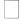 atau sesuai template jurnal tujuanLampiranSurat Keterangan/Hasil Uji Kemiripan (Similarity Check), dengan toleransi kemiripan (similarity) maksimum 30% untuk program sarjana, dan 20% untuk pascasarjanaProposal penelitianInstrumen pengumpulan dataData penelitian (mentah dan/atau terolah)Hasil analisis (hasil analisis kualitatif/kuantitatif, atau analisis statistik/campuran, bukan deskripsi karena deskripsi nanti masuk hasil)Untuk penelitian terapan/ pengembangan: hasil perancangan/pengembangan/produk sejenis (jika diperlukan, dapat dilengkapi dengan tahapan perancangan produk mulai dari tahap pra, produksi, dan pasca produksi)Artikel yang menjadi rujukan utama (jika diperlukan)Surat izin penelitianLampiran-lampiran lain yang dianggap perlu atas permintaan pembimbing atau penguji Lampiran 2. Format Umum Artikel (selengkapnya lihat PPKI Terbaru/Edisi 2017)	JUDUL	: Mencerminkan isi, ringkas, dan komunikatif, 12-15 kata NAMA PENULIS : Mahasiswa dan dosen pembimbingABSTRAK	: Berisi saripati artikel meliputi tujuan, metode dan hasil penelitian, 100-200 kata format dan gaya penulisan (selingkung) menyesuaikan ketentuan jurnal yang dituju.KATA KUNCI : Kata-kata atau frasa yang mencerminkan konsep atau variabel penting dalam artikel, terdiri atas 3-5 kata (frasa) PENDAHULUAN	Berisi uraian tentang alasan dipilihnya masalah atau topik penelitian, penelitian terdahulu, kesenjangan, teori relevan yang digunakan, dan diakhiri dengan tujuan penelitian, 1.000-1.500 kata (wajib berisi sejumlah/beberapa rujukan terpenting). METODE	Berisi uraian tentang desain penelitian, sumber data (untuk bidang sains dan teknik termasuk bahan dan peralatan), instrumen pengumpulan data (termasuk validasinya), teknik pengumpulan data, wujud data, dan teknik analisis data, sekitar 600 kata HASIL DAN PEMBAHASAN	Berawal dari deskripsi hasil penelitian untuk dilanjutkan ke bagian pembahasan. Bagian hasil penelitian berisi deskripsi hasil analisis terhadap data penelitian sesuai dengan varibel/fokus penelitian untuk menjawab rumusan masalah. Selanjutnya, bagian pembahasan berisi diskusi untuk membandingkan hasil penelitian yang dilakukan dengan hasil penelitian sebelumnya dan teori- teori yang digunakan (wajib berisi banyak rujukan penting), sekitar 4.000 kata. Hasil dan pembahasan dapat juga disajikan secara terpisah. SIMPULAN DAN SARAN	Simpulan berisi pernyataan-pernyataan ilmiah yang saling berhubungan, dirumuskan berdasarkan pembahasan, bukan rangkuman hasil penelitian. Saran berisi butir-butir rekomendasi kepada berbagai pihak terkait dengan simpulan yang telah dirumuskan. DAFTAR RUJUKAN	Rujukan berupa buku, artikel, dan sumber-sumber lainnya. Rujukan wajib mutakhir (10 tahun terakhir). Lima puluh persen rujukan berupa artikel dari jurnal ilmiah nasional/nasional terakreditasi/internasional/internasional bereputasi. Daftar rujukan sekurang-kurangnya berisi 30 sumber. Perujukan dan penulisan daftar rujukan menggunakan reference manager.Catatan:Mulai abstrak sampai dengan daftar rujukan terdiri atas 5.000-7.000 kata,Format artikel tersebut (seperti kajian teori terpisah atau diintegrasikan dengan pendahuluan, hasil dan pembahasan terpisah atau menjadi satu bagian) dapat berbeda mengikuti gaya selingkung atau template jurnal yang dituju.Sistematika penulisan proposal tetap mengacu pada PPKI Terbaru/Edisi 2017 yaitu terdiri dari 3 bagian utama, ditambah dengan komponen penggunaan biaya di bagian inti proposal : Lampiran 4. Contoh Format Rencana Anggaran Biaya Penelitian	 RENCANA ANGGARAN BIAYAJudul Penelitian	: ………………………………Jumlah Dana	: Rp. ………………………….JADWAL PENELITIAN Lampiran 5. Sistematika Laporan Hasil Penelitian TA, Skripsi, Tesis, dan Disertasi	Sistematika laporan hasil penelitian TA, Skripsi, Tesis, dan Disertasi mengacu pada PPKI Terbaru/Edisi 2017 dengan beberapa perubahan dan penambahan komponen penggunaan biaya di halaman pengesahan.Laporan Hasil Penelitian TA/SkripsiLaporan Hasil Penelitian Tesis/Disertasi Lampiran 6. Deskripsi Produk Luaran (Untuk Penelitian Terapan/Pengembangan)	KODE DOKUMENUPM-PPS . A5. 0002REVISI1TANGGAL1 DESEMBER 2018Diajukan oleh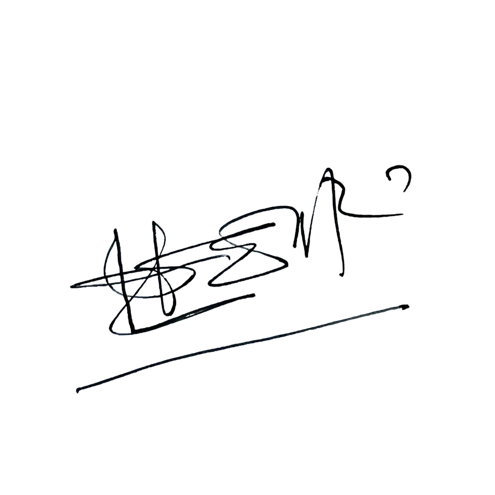 WAKIL DIREKTUR 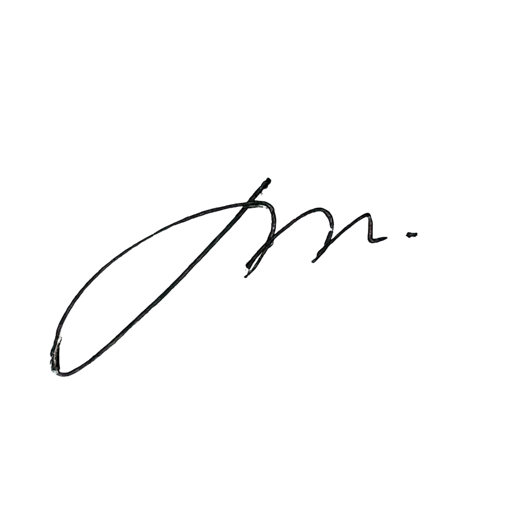 Prof. Dr. Nurul Murtadho, M.Pd NIP 196007171986011001Dikendalikan olehUnit Penjamin MutuProf. Dr. Parno, M.Si NIP  196501181990011001Disetujui oleh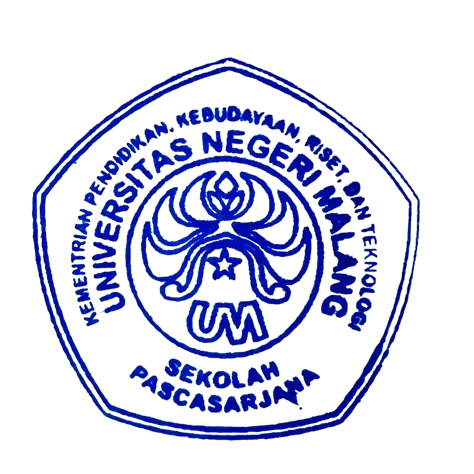 DIREKTUR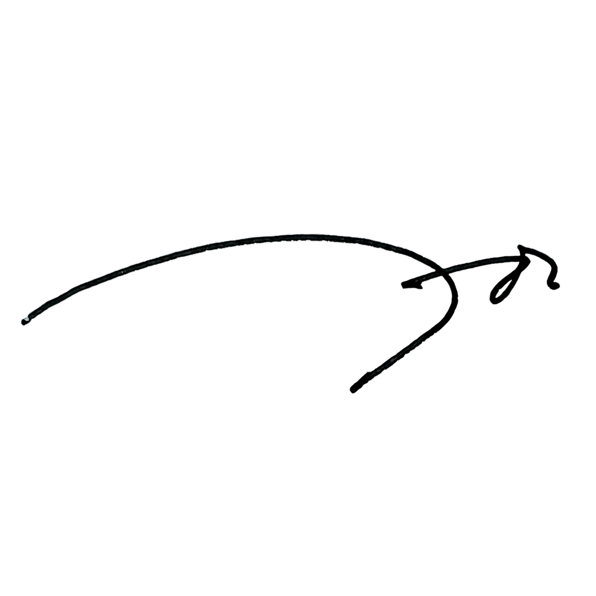 Prof. Dr. Ery Tri Djatmika Rudijanto W.W, MA, M.Si.NIP. 196106111986011001NoKegiatanPelaksanaPelaksanaPelaksanaPelaksanaPelaksanaMutu BakuMutu BakuMutu BakuNoKegiatan12345KelengkapanWaktuOutputNoKegiatanMahasiswaDosen PembimbingDosen PengujiKoorprodiPengelola JurnalKelengkapanWaktuOutput1Telah mendapatkan persetujuan ujian dari dosen pembimbing melalui SIAKADTelah memenuhi kewajiban praujian yang ditetapkan pada Pedoman Pendidikan UM edisi terbaruNaskah TA/Skripsi/Tesis/Disertasi1 JamNaskah TA/Skripsi/Tesis/Disertasi telah disetujui untuk ujian2Untuk TA/Skripsi, mengirimkan Naskah TA/Skripsi ke Jurnal Nasional dan mendapatkan bukti kirim untuk dilampirkan dalam berkas ujian.Untuk Tesis/Disertasi, mengikuti syarat publikasi sesuai Pedoman Pendidikan UM edisiterbaruNaskah TA/Skripsi/Tesis/Disertasi1 jamNaskah TA/Skripsi terkirim ke Jurnal, dan LoS (Letter of Submission) atau bukti submit lainNaskah Tesis/Disertasi telah memenuhi syaratpraujian3Menyiapkan berkas persyaratan ujian, kemudian mendaftar dan mengunggah berkas melalui menu [Ujian Skripsi/Tesis/Disertasi] di SIMAWA.Berkas persyaratan ujian1 jamPersyaratan ujian terpenuhiBerkas persyaratan ujian terunggah ke SIMAWA4Menetapkan dosen penguji dan jadwal pelaksanaan ujian melaluiSIAKAD-ADMIN.Data penguji dan jadwal ujian1 hariData penguji dan jadwal ujian terunggah keSIAKAD-ADMIN5Menerima data pendaftaran ujian dan mengunduh berkas ujian TA/Skripsi/Tesis/Disertasi melalui menu [Peserta Ujian] di SIAKAD, kemudian mempelajari dan memberikan catatan/komentar pada bagian-bagian naskah yang dipertanyakan atau perlu diperbaikioleh mahasiswaBerkas TA/Skripsi/Tesis/Disertasi3 hariBerkas TA/Skripsi/Tesis/Disertasi yang telah terunduh dan diberi catatan/komentarNoUraianJumlahSatuanHarga SatuanJumlah Harga1Pengumpulan Data……….……….2Analisis Data……….……….3Belanja Bahan Penelitian……….……….4Pelaporan dan Luaran……….……….NoKegiatanBulan/Minggu keBulan/Minggu keBulan/Minggu keBulan/Minggu keBulan/Minggu keNoKegiatan1234…123…